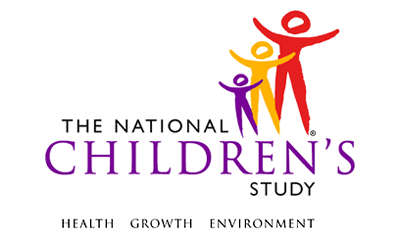 Multi-Mode Visit Information Script (MMVIS)*This instrument is OMB-approved for multi-mode administration but this version of the instrument is designed for administration in this/these mode(s) only.This page intentionally left blank.Multi-Mode Visit Information Script (MMVIS)TABLE OF CONTENTSGENERAL PROGRAMMER INSTRUCTIONS:	1PRELOADS	3MULTI-MODE INTRODUCTORY VISIT INFORMATION SCRIPT	4This page intentionally left blank.Multi-Mode Visit Information Script (MMVIS)GENERAL PROGRAMMER INSTRUCTIONS:WHEN PROGRAMMING INSTRUMENTS, VALIDATE FIELD LENGTHS AND TYPES AGAINST THE MDES TO ENSURE DATA COLLECTION RESPONSES DO NOT EXCEED THOSE OF THE MDES.  SOME GENERAL ITEM LIMITS USED ARE AS FOLLOWS:Guidelines for Instrument Target and Respondent :IN MDES 4.0, THE INSTRUMENTS HAVE BEEN DIVIDED BASED ON INSTRUMENT TARGET AND INSTRUMENT RESPONDENT.  THE INSTRUMENT TARGET AND INSTRUMENT RESPONDENT ARE PART OF THE STANDARD INSTRUMENT HEADER INFORMATION ON ALL INSTRUMENTS, AND ADDITIONAL TARGETS HAVE BEEN DEFINED, INCLUDING THE CHILD’S PRIMARY OR SECONDARY ADDRESS.  REFER TO THE DATA DICTIONARY FOR A COMPLETE LIST OF ALL INSTRUMENT TARGETS AND RESPONDENTS. PRELOADSMULTI-MODE INTRODUCTORY VISIT INFORMATION SCRIPT(TIME_STAMP_MIV_ST).MIV01000. Thank you for agreeing to participate in the National Children’s Study. I’m {calling/here} today to ask you some questions about you {and your child}. We realize that you are busy, and this {call/visit} should take only about {APPROXIMATE EVENT TIME} to complete. {I will ask you questions about you{, your child’s health and behavior,} and your household.} To thank you for your time, we will give you $25 for answering these questions.  [If we ask you for samples, you will receive an additional token of appreciation.] Your answers are very important to us. There are no right or wrong answers. You can skip over any question or stop the interview at any time. Participating in the Study is your choice.ONLY TO BE READ IF QA OBSERVER IS PRESENT:[I would also like to introduce you to {name of QA observer}, who is here to observe my visit with you today. The National Children’s Study has asked {him/her} to make sure that Study staff conduct visits and perform activities according to the standards set by the Study. Although {he/she} will know who you are and hear some of your private information, {he/she} will not be recording any of your personal information. {He/She} is bound by a legal agreement to keep your identity and all of your information confidential. You can let me know if you prefer that {name of QA observer} not observe today’s visit.]ONLY TO BE READ FOR TELEPHONE CONTACTS OR IF SAMPLE COLLECTION VISIT INFORMATION SHEET (SCVIS) IS NOT PROVIDED AT THIS VISIT, AS BULLETS ARE REPEATED IN SCVIS:Finally, I would like to review a few points that were discussed with you when you first joined the Study:Participating in the National Children’s Study is your choice. The alternative to taking part in the Study is not taking part in the Study. If you and your child leave the Study, you can rejoin it later.
Some of the ways we get samples may be uncomfortable. If you or your child feel uncomfortable, you can skip any part of the Study. You are in charge.
If you leave the Study, we will not ask you for any new information, but we will keep using the information you have already given us.
We will make every effort to protect the privacy of your and your child’s information to the extent permitted by law.
This is a research study and we cannot give you or your child medical advice. None of the Study visits take the place of regular doctor or clinic visits. The Study’s environmental measurements do not take the place of any other environmental testing of your home.
We will not routinely report the results of tests done on any samples that we collect from you or your child or your home.
If you have any questions about this visit or the Study, you can ask me.  If I can’t answer your questions I will give you the name and phone number of someone from our local office who can.(TIME_STAMP_MIV_ET).Event Category:Trigger-Based, Pre-Preg, PV1, PV2, Pre-Natal Father, Post-Natal Father, Secondary Residence; Time-Based, Birth, 3M, 6M, 9M, 12M, 18M, 24M, 30M, 36M, 42M, 48M, 54M, 60MEvent:Pre-Pregnancy, PV1, PV2, Pre-Natal Father, Birth, Post-Natal Father, 3M, 6M, 9M, 12M, 18M, 24M, 30M, 36M, 42M, 48M, 54M,  60M, Secondary ResidenceAdministration:Pre-Natal Father, PV1;  Post-Natal Father, 9M, 18M; Secondary Residence, 36M, 48M, 60MInstrument Target:Pre-Pregnant Woman (Pre-Pregnancy);
Pregnant Woman (PV1, PV2);
Father/Father Figure (Pre-Natal, Post-Natal);
Biological Mother (Birth);
Primary Caregiver (3M, 6M, 9M, 12M, 18M, 24M, 30M, 36M, 42M, 48M, 54M, 60M);
Secondary Residence Caregiver (Secondary Residence)Instrument Respondent:Pre-Pregnant Woman (Pre-Pregnancy);
Pregnant Woman (PV1, PV2);
Father/Father Figure (Pre-Natal, Post-Natal);
Biological Mother (Birth);
Primary Caregiver (3M, 6M, 9M, 12M, 18M, 24M, 30M, 36M, 42M, 48M, 54M, 60M);
Secondary Residence Caregiver (Secondary Residence)Domain:ConsentDocument Category:QuestionnaireMethod:Data Collector AdministeredMode (for this instrument*):In-Person, CAI;
Phone, CAIOMB Approved Modes:In-Person, CAI;
Phone, CAI;
Web-Based, CAIEstimated Administration Time:2 minutesMultiple Child/Sibling Consideration:Per EventSpecial Considerations:N/AVersion:2.0MDES Release:4.1DATA ELEMENT FIELDSMAXIMUM CHARACTERS PERMITTEDDATA TYPEPROGRAMMER INSTRUCTIONSADDRESS AND EMAIL FIELDS100CHARACTERUNIT AND PHONE FIELDS10CHARACTER_OTH AND COMMENT FIELDS255CHARACTERLimit text to 255 charactersFIRST NAME AND LAST NAME30CHARACTERLimit text to 30 charactersALL ID FIELDS36CHARACTERZIP CODE5CHARACTERZIP CODE LAST FOUR4CHARACTERCITY50CHARACTERDOB AND ALL OTHER DATE FIELDS (E.G., DT, DATE, ETC.)10CHARACTERDISPLAY AS MM/DD/YYYYSTORE AS YYYY-MM-DDHARD EDITS:MM MUST EQUAL 01 TO 12DD  MUST EQUAL 01 TO 31YYYY MUST BE BETWEEN 1900 AND CURRENT YEAR.TIME VARIABLESTWO-DIGIT HOUR AND TWO-DIGIT MINUTE, AM/PM DESIGNATIONNUMERICHARD EDITS:HOURS MUST BE BETWEEN 00 AND 12; MINUTES MUST BE BETWEEN 00 AND 59NUMBER OF HOURS PER DAYTWO-DIGIT HOURNUMERICHARD EDITS:HOURS MUST BE BETWEEN 0 AND 24NUMBER OF DAYS PER WEEKONE-DIGIT NUMERICHARD EDITS:DAYS PER WEEK MUST BE BETWEEN 1 AND 7Preload Variable NameTable NamePreload CommentRelease VersionTable TypeEVENT_TYPEEVENTV3.5OperationalINS_MODEINSTRUMENTV3.5OperationalPROGRAMMER INSTRUCTIONSINSERT DATE/TIME STAMPPRELOAD INS_TARGET_PID FOR PARTICIPANT AND INS_RESPONDENT_PID ​FOR RESPONDENT.DATA COLLECTOR INSTRUCTIONSIF SAMPLES ARE COLLECTED AT THIS EVENT SAY, “If we ask you for samples, you will receive an additional token of appreciation.”PROGRAMMER INSTRUCTIONSDISPLAY APPROXIMATE EVENT TIME AS APPROPRIATE:					IF EVENT_TYPE = 11 (PRE-PREG), DISPLAY "20 - 45 min".IF EVENT_TYPE = 13 (PV1 EVENT), DISPLAY "45 min - 1 1/4 hrs".IF EVENT_TYPE = 15 (PV2 EVENT), DISPLAY "20 min - 45 min".IF EVENT_TYPE = 43 (PRE-NATAL FATHER EVENT), DISPLAY "35 min".IF EVENT_TYPE = 42 (POST-NATAL FATHER EVENT), DISPLAY "20 min"IF EVENT_TYPE = 18 (BIRTH EVENT), DISPLAY "1 1/4 - 1 3/4 hrs".IF EVENT_TYPE = 23 (3-MONTH EVENT), DISPLAY "25 min".IF EVENT_TYPE = 24 (6-MONTH EVENT), DISPLAY "1 ½ - 3 hrs".IF EVENT_TYPE = 26 (9-MONTH EVENT), DISPLAY "10 min".IF EVENT_TYPE = 27 (12-MONTH EVENT), DISPLAY "¾ – 2 hrs"IF EVENT_TYPE = 30 (18-MONTH EVENT), DISPLAY "45 min"IF EVENT_TYPE = 31 (24-MONTH EVENT), DISPLAY "¾ – 2 hrs".IF EVENT_TYPE = 36 (30-MONTH EVENT), DISPLAY "1 hr".IF EVENT_TYPE = 37 (36-MONTH EVENT), DISPLAY "1 1/2 - 3 3/4 hrs".IF EVENT_TYPE = 38 (42-MONTH EVENT), DISPLAY "40 min".IF EVENT_TYPE = 40 (48-MONTH EVENT), DISPLAY "1 1/2 - 3 hrs".IF EVENT_TYPE = 45 (54-MONTH EVENT), DISPLAY "50 min".IF EVENT_TYPE = 41 (60-MONTH EVENT), DISPLAY "1 1/2 - 4 hrs".IF EVENT_TYPE = 44 (SECONDARY RESIDENCE), DISPLAY "25 - 50 min".IF EVENT_TYPE = 18, 23, 24, 26, 27, 30, 31, 36, 37, 38, 40, 41, 42 OR 45, DISPLAY “and your child”, “I will ask you questions about you, your child’s health and behavior, and your household.” AND “, your child.”	OTHERWISE, IF EVENT_TYPE = 11, 13, 15, 43, OR 44, DISPLAY “I will ask you questions about you and your household.”	IF INS_MODE = 2 (CATI), DISPLAY “calling” AND “call”.	IF INS_MODE = 1 (CAPI), DISPLAY “here” AND “visit”. PROGRAMMER INSTRUCTIONSINSERT DATE/TIME STAMPDATA COLLECTOR INSTRUCTIONSIF SAMPLE COLLECTIONS OR MEASUREMENTS ARE PART OF THE PROTOCOL FOR THIS VISIT, USE THE APPROPRIATE SAMPLE COLLECTION VISIT INFORMATION SHEET.